Hayton and Burnby Parish Councilwww.haytonandburnbypc.co.ukTel: 01759 301386  Email; clerk@jigreen.plus.comClerk: Joanna Green, 29 Barmby Road, Pocklington, York, YO42 2DLA meeting of Hayton and Burnby Parish Council will be held on Thursday 9th June 2022 at 7.30pm  in Hayton Village Hall. Members of the public are welcome to attend the meeting and may address the council during the Public Participation period. An agenda for the meeting is shown below.  Joanna Green, clerk to the council.  5/6/22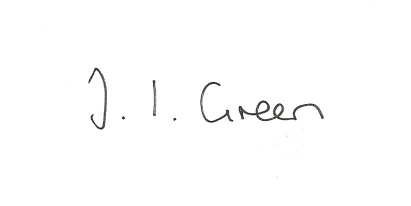 70/22 Welcome and Apologies.71/22 Declaration of Interest.  The Parish Councils Code of Conduct. To record any declarations of interest by any member in respect of items on this agenda. 72/22  To approve the minutes of the meeting held on 5th May 202273/22 To resolve that the meeting is temporarily suspended to allow for a period of public participation .74/22 To receive clerk's report on matters being progressed from previous meetingsOld Bus StopFlood Plan75/22 To consider whether to express an opinion regarding Devolution proposals76/22 To review the Jubilee event and pay any outstanding expenses77/22 PlanningTo consider whether or not to support :Proposal 22/01393/PLF : Siting of 16 storage containers, relocation of existing container and erection of boundary fence following demolition of existing buildings to allow change ofuse from signage business (class E) to self-storage business (class B8)Location: Barr House York Road Shiptonthorpe East Riding Of Yorkshire YO43 3PHApplicant: Mr Higgins Application Type: Full Planning PermissionProposal 22/01522/PLF: Erection of a dwelling, construction of outdoor sauna / shower room,installation of air source heat pump, erection of an outbuilding for use as office and associated works and infrastructureLocation: Land North East Of The Paddock Town Street Hayton East Riding Of Yorkshire YO42 1RRApplicant: Ms S Green Application Type: Full Planning Permission 78/22 Highways mattersRoad layout and speed limit signage at Shiptonthorpe.Ragwort on A107979/22 To consider adopting the Code of Conduct issued by ERYC80/22 AccountsBank balance			£13332.49Clerk's salary May & allowance 	Clerk's expenses		£47.88Jubilee expenses81/22 Correspondence:Humberside Police newsletterRural BulletinsERYC - Code of conduct training for parish councillors via Zoom on 22 June at 7.00pmERYC invitation to Town and Parish Council Liaison meetings via Zoom 15 June at 5.00pm or 22 June at 10.30amERYC invitation to Jubilee choral evensongYorkshire Wolds designation project - survey re potential area of Area of Outstanding Natural Beauty (AONB) designation for Yorkshire Wolds.82/22 Councillors reports83/22 Date of next meeting